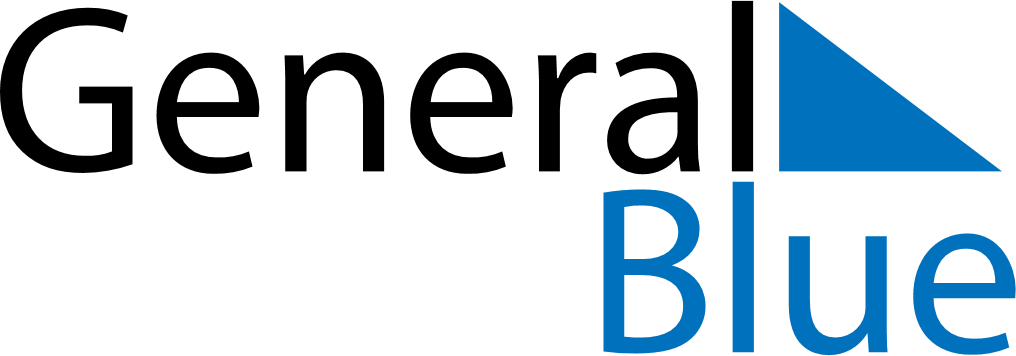 March 2024March 2024March 2024March 2024March 2024March 2024March 2024Vadstena, OEstergoetland, SwedenVadstena, OEstergoetland, SwedenVadstena, OEstergoetland, SwedenVadstena, OEstergoetland, SwedenVadstena, OEstergoetland, SwedenVadstena, OEstergoetland, SwedenVadstena, OEstergoetland, SwedenSundayMondayMondayTuesdayWednesdayThursdayFridaySaturday12Sunrise: 6:55 AMSunset: 5:29 PMDaylight: 10 hours and 34 minutes.Sunrise: 6:52 AMSunset: 5:32 PMDaylight: 10 hours and 39 minutes.34456789Sunrise: 6:50 AMSunset: 5:34 PMDaylight: 10 hours and 44 minutes.Sunrise: 6:47 AMSunset: 5:36 PMDaylight: 10 hours and 49 minutes.Sunrise: 6:47 AMSunset: 5:36 PMDaylight: 10 hours and 49 minutes.Sunrise: 6:44 AMSunset: 5:39 PMDaylight: 10 hours and 54 minutes.Sunrise: 6:41 AMSunset: 5:41 PMDaylight: 10 hours and 59 minutes.Sunrise: 6:38 AMSunset: 5:43 PMDaylight: 11 hours and 5 minutes.Sunrise: 6:36 AMSunset: 5:46 PMDaylight: 11 hours and 10 minutes.Sunrise: 6:33 AMSunset: 5:48 PMDaylight: 11 hours and 15 minutes.1011111213141516Sunrise: 6:30 AMSunset: 5:50 PMDaylight: 11 hours and 20 minutes.Sunrise: 6:27 AMSunset: 5:53 PMDaylight: 11 hours and 25 minutes.Sunrise: 6:27 AMSunset: 5:53 PMDaylight: 11 hours and 25 minutes.Sunrise: 6:24 AMSunset: 5:55 PMDaylight: 11 hours and 30 minutes.Sunrise: 6:21 AMSunset: 5:57 PMDaylight: 11 hours and 36 minutes.Sunrise: 6:19 AMSunset: 6:00 PMDaylight: 11 hours and 41 minutes.Sunrise: 6:16 AMSunset: 6:02 PMDaylight: 11 hours and 46 minutes.Sunrise: 6:13 AMSunset: 6:04 PMDaylight: 11 hours and 51 minutes.1718181920212223Sunrise: 6:10 AMSunset: 6:07 PMDaylight: 11 hours and 56 minutes.Sunrise: 6:07 AMSunset: 6:09 PMDaylight: 12 hours and 1 minute.Sunrise: 6:07 AMSunset: 6:09 PMDaylight: 12 hours and 1 minute.Sunrise: 6:04 AMSunset: 6:11 PMDaylight: 12 hours and 6 minutes.Sunrise: 6:01 AMSunset: 6:13 PMDaylight: 12 hours and 12 minutes.Sunrise: 5:58 AMSunset: 6:16 PMDaylight: 12 hours and 17 minutes.Sunrise: 5:56 AMSunset: 6:18 PMDaylight: 12 hours and 22 minutes.Sunrise: 5:53 AMSunset: 6:20 PMDaylight: 12 hours and 27 minutes.2425252627282930Sunrise: 5:50 AMSunset: 6:23 PMDaylight: 12 hours and 32 minutes.Sunrise: 5:47 AMSunset: 6:25 PMDaylight: 12 hours and 37 minutes.Sunrise: 5:47 AMSunset: 6:25 PMDaylight: 12 hours and 37 minutes.Sunrise: 5:44 AMSunset: 6:27 PMDaylight: 12 hours and 42 minutes.Sunrise: 5:41 AMSunset: 6:29 PMDaylight: 12 hours and 48 minutes.Sunrise: 5:38 AMSunset: 6:32 PMDaylight: 12 hours and 53 minutes.Sunrise: 5:35 AMSunset: 6:34 PMDaylight: 12 hours and 58 minutes.Sunrise: 5:33 AMSunset: 6:36 PMDaylight: 13 hours and 3 minutes.31Sunrise: 6:30 AMSunset: 7:38 PMDaylight: 13 hours and 8 minutes.